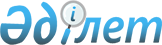 О внесении изменений в решение Кызылжарского районного маслихата Северо-Казахстанской области от 25 декабря 2017 года №22/19 "О бюджете Соколовского сельского округа Кызылжарского района на 2018-2020 годы"Решение Кызылжарского районного маслихата Северо-Казахстанской области от 28 апреля 2018 года № 26/15. Зарегистрировано Департаментом юстиции Северо-Казахстанской области 10 мая 2018 года № 4715
      В соответствии со статьями 106, 109-1 Бюджетного кодекса Республики Казахстан от 4 декабря 2008 года, статьей 6 Закона Республики Казахстан от 23 января 2001 года "О местном государственном управлении и самоуправлении в Республике Казахстан" Кызылжарский районный маслихат Северо-Казахстанской области РЕШИЛ:
      1. Внести в решение Кызылжарского районного маслихата Северо-Казахстанской области от 25 декабря 2017 года №22/19 "О бюджете Соколовского сельского округа Кызылжарского района на 2018-2020 годы" (опубликовано 29 января 2018 года в Эталонном контрольном банке нормативных правовых актов Республики Казахстан, зарегистрировано в Реестре государственной регистрации нормативных правовых актов под № 4517 следующие изменения:
      Пункт 1 изложить в следующей редакции:
       "1. Утвердить бюджет Соколовского сельского округа Кызылжарского района на 2018-2020 годы согласно приложениям 1, 2 и 3 соответственно, в том числе на 2018 год в следующих объемах:
      1) доходы – 27676,8 тысяч тенге, в том числе по:
      налоговым поступлениям – 12 735,7 тысяч тенге;
      неналоговым поступлениям – 0 тысяч тенге;
      поступления от продажи основного капитала – 0 тысяч тенге;
      поступления трансфертов – 14 941,1 тысяч тенге.
      2) затраты – 27676,8 тысяч тенге.
      3) сальдо по операциям с финансовыми активами – 0 тысяч тенге, в том числе:
      приобретение финансовых активов – 0 тысяч тенге;
      поступления от продажи финансовых активов государства – 0 тысяч тенге.
      4) дефицит (профицит) бюджета – 0 тысяч тенге.
      5) финансирование дефицита (использование профицита) бюджета – 0 тысяч тенге.";
      приложение 1 к указанному решению изложить в новой редакции согласно приложению к настоящему решению.
      2. Настоящее решение вводится в действие с 1 января 2018 года. Бюджет Соколовского сельского округа Кызылжарского района на 2018 год
      Продолжения таблицы
					© 2012. РГП на ПХВ «Институт законодательства и правовой информации Республики Казахстан» Министерства юстиции Республики Казахстан
				
      Председатель сессии
Кызылжарского районного
маслихата
Северо-Казахстанской области,
Секретарь Кызылжарского
районного маслихата
Северо-Казахстанской области 

А.Молдахметова
Приложение к решению сессии районного маслихата от 28 апреля 2018 года № 26/15Приложение 1 к решению сессии районного маслихата от 25 декабря 2017 года № 22/19
Категория
Категория
Наименование
Сумма, тысяч тенге
Класс
Наименование
Сумма, тысяч тенге
Подкласс
Наименование
Сумма, тысяч тенге
1
2
3
4
5
1) Доходы
27 676,8
1
Налоговые поступления
12 735,7
01
Подоходный налог
7 966,7
2
Индивидуальный подоходный налог
7 966,7
04
Налоги на собственность
4 769
1
Налоги на имущество
84
3
Земельный налог
532
4
Налог на транспортные средства 
4153
4
Поступления трансфертов
14 941,1
02
Трансферты из вышестоящих органов государственного управления
14 941,1
3
Трансферты из районного (города областного значения) бюджета
14 941,1
Функциональная группа
Функциональная группа
Функциональная группа
Наименование
Сумма, тысяч тенге
Администратор
Администратор
Наименование
Сумма, тысяч тенге
Программа
Наименование
Сумма, тысяч тенге
1
2
3
4
5
2) Затраты
27 676,8
1
Государственные услуги общего характера
13 246
124
Аппарат акима города районного значения, села, поселка, сельского округа
13 246
001
Услуги по обеспечению деятельности акима города районного значения, села, поселка, сельского округа
13 046
022
Капитальные расходы государственного органа
200
7
Жилищно-коммунальное хозяйство
1 216
124
Аппарат акима города районного значения, села, поселка, сельского округа
1 216
008
Освещение улиц в населенных пунктах
1 216
8
Культура, спорт, туризм и информационное пространство
7 031
124
Аппарат акима города районного значения, села, поселка, сельского округа
7 031
006
Поддержка культурно-досуговой работы на местном уровне
7 031
13
Прочие
6 183,8
124
Аппарат акима города районного значения, села, поселка, сельского округа
6 183,8
040
Реализация мероприятий для решения вопросов обустройства населенных пунктов в реализацию мер по содействию экономическому развитию регионов в рамках Программы развития регионов до 2020 года
6 183,8
3) Сальдо по операциям с финансовыми активами
0
Приобретение финансовых активов
0
Поступления от продажи финансовых активов государства
0
4) Дефицит (профицит) бюджета
0
5) Финансирование дефицита (использование профицита) бюджета
0